Class Cod: CUL121 sect 10001 Intro to BakingInstructor: Chef Paz.Student Name: Laura VallejoWEEKLY REFLECTION:1. Production:Focaccia (Roman Flatbread)Apple PieChocolate Chunk Cookies  Techniques Learnt in Class:Creaming (Butter at room temperature that is mixed with sugar)BakingDrop Cookies: Using scoop and leave them like that, they split by themselves.Slack Dough: “Lazy dough”Flack Dough: “Butter leaves pockets”Outcome: Cookies were crunchy, tasty and well done, focaccia was a nice product, beautiful color and texture and apple pie was well done, well baked and cooked at all. 2. WEEK #2 Chocolate Chunk Cookies, Apple Pie and Focaccia.Day 1: Monday 9th/2018Service Timeline:12:00: Setting station12:10: Place food and setting equipment12:15: Chef Paz explains the dynamic of the class and does Demos1:20:Start making the dough for focaccia and let it in the proof.1:40: Make dough for apple pie and let it cold. Check the focaccia and knead, keep in the proof again.2:20: Check Focaccia. 2:40: Start to assemble the apple pie and bake, then check focaccia, knead and keep in the prover 3:00: Start cookie dough and bake it, check the focaccia, spread on the track and bake it. Apple pie is ready.3:12: Cookies are ready3:20: Focaccia is ready4:10:Platting4:15: Outcome and Chefs Critique.4:30: Cleaning 5:00:Finish3. Temperature Chart:Focaccia: 400°F for 20 mins, or until lightly browned.Chocolate Chunk Cookies: 350°F (180°C), 12 minutesApple Pie: 400°F (200°C), 45 minutesMy production was almost perfect because one cookie was joined with other one and the apple pie was a little bit black on the top. I think I was more organized and quickly this time to have the entire production ready.5. Chef Paz told us, we did a good job.6. Why we have to be careful making bead with the yeast about the high and not with baking soda or baking powder?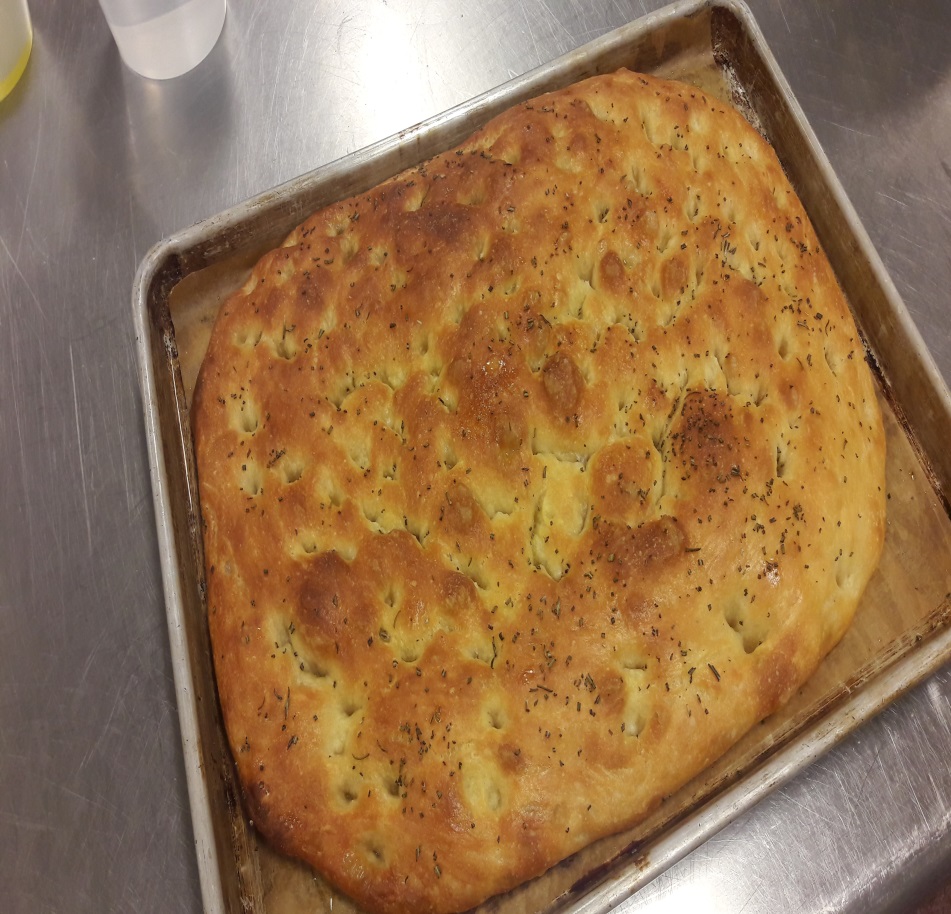 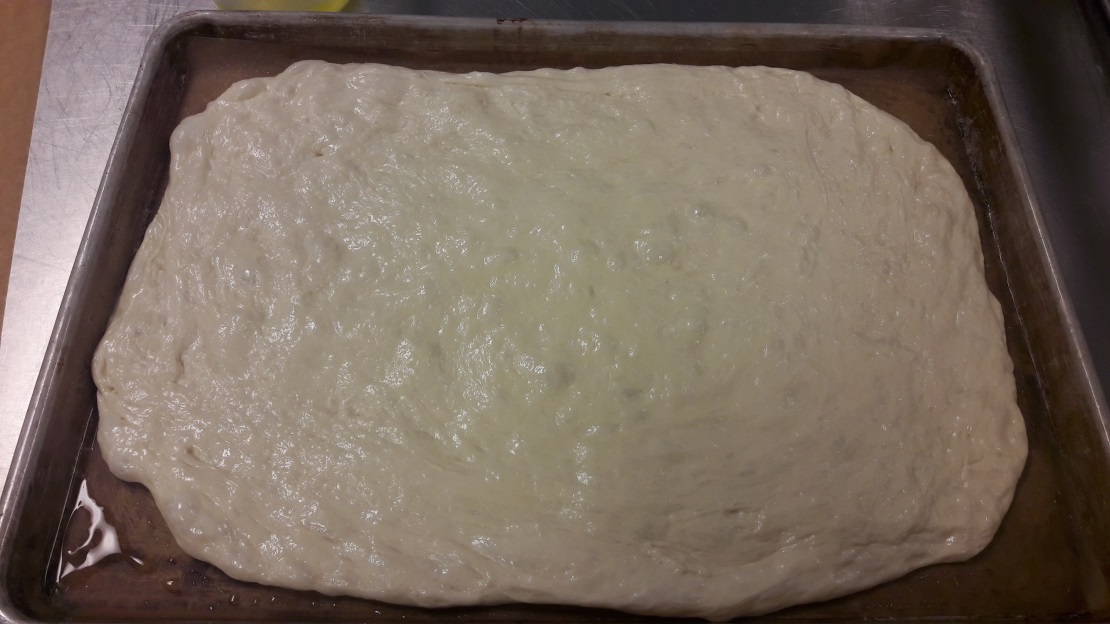 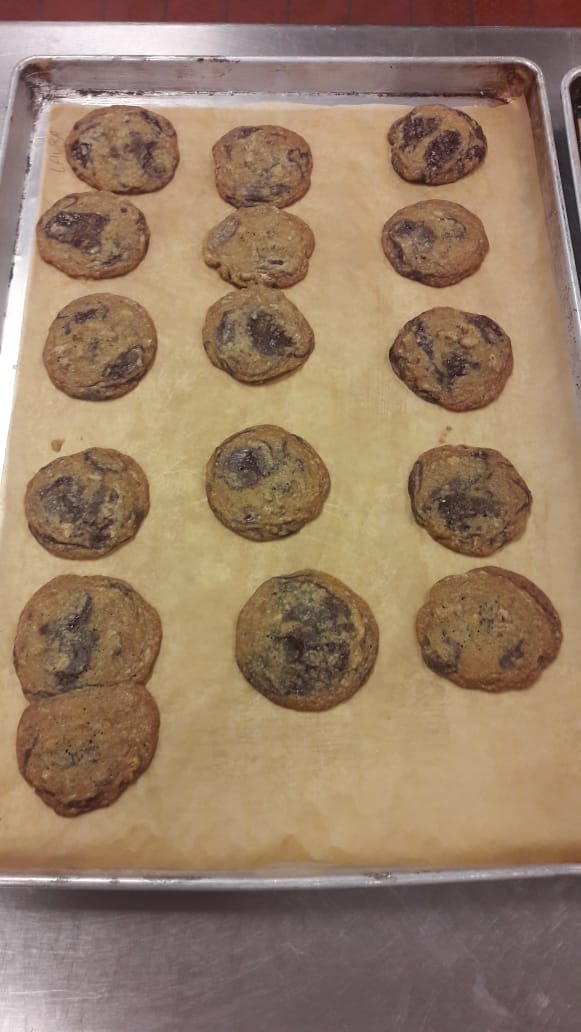 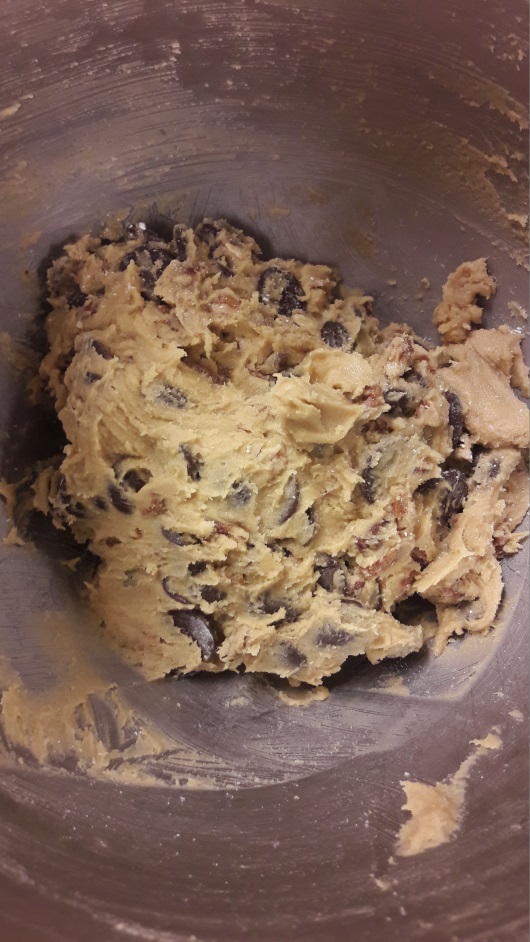 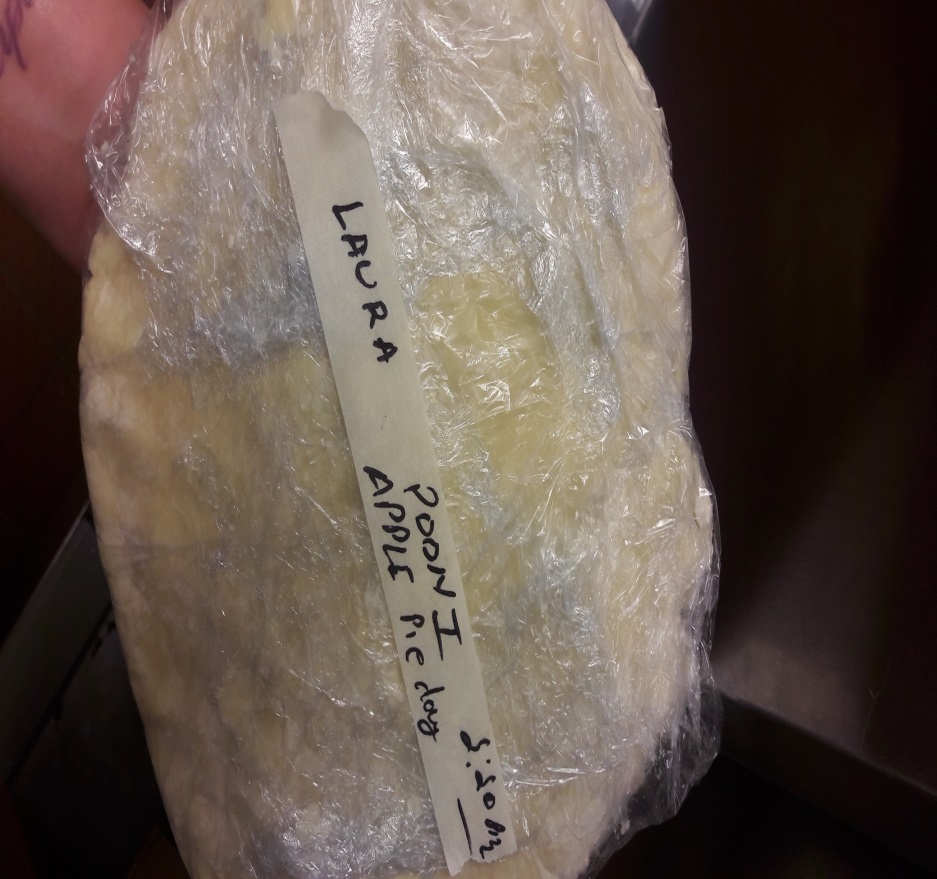 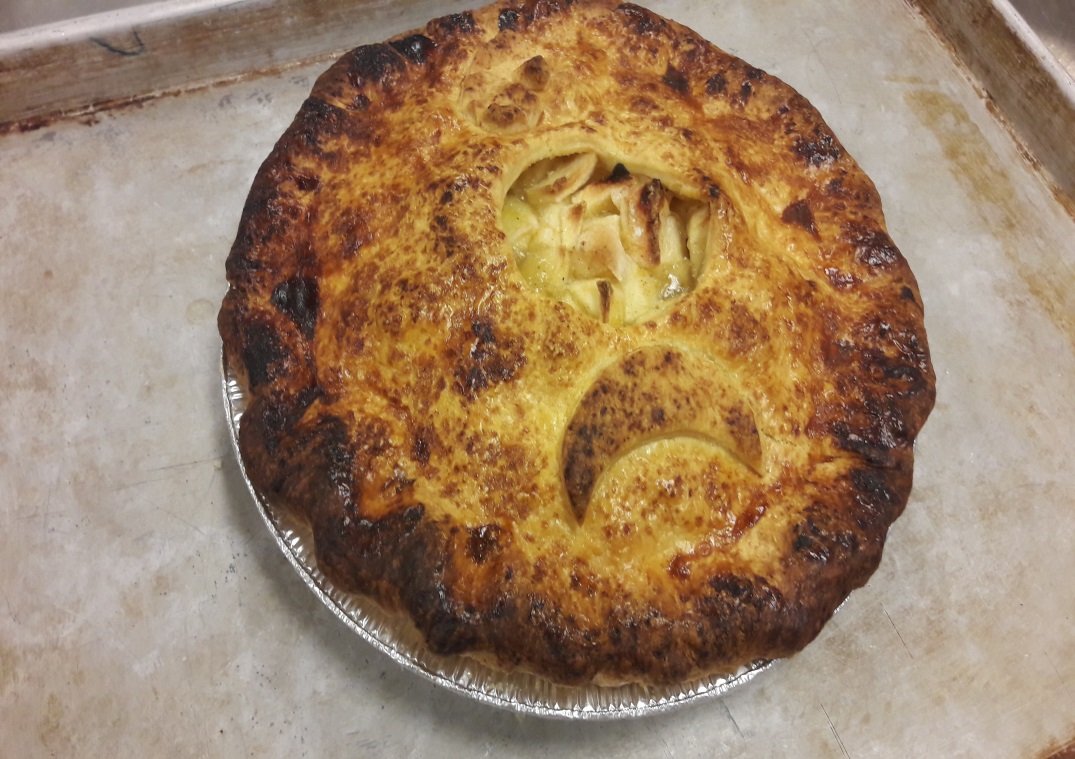 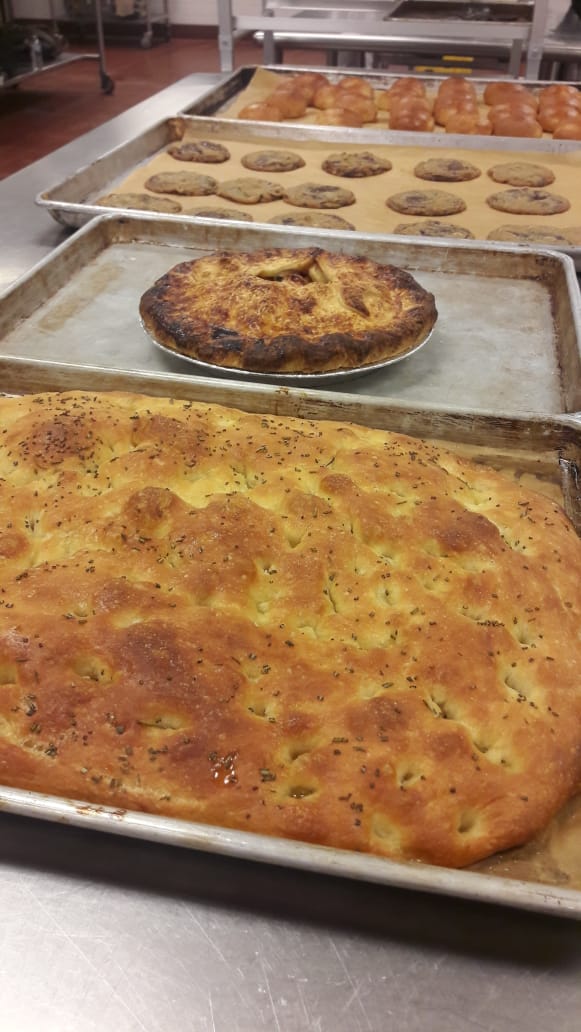 